Schriftelijke Vragen BEHOORLIJK BESTUUR voor DEN HELDER & JULIANADORP over het Integraal Meerjarenveiligheidsplan 2023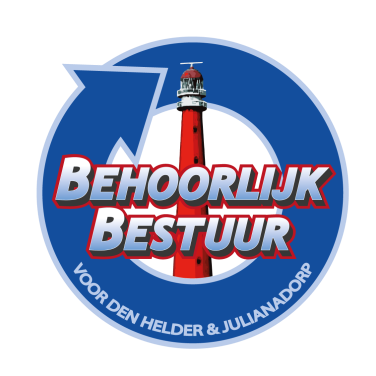 					Den Helder, 19 januari 2023Geachte college van burgermeester en wethouders,De fractie van Behoorlijk Bestuur voor DH & Julianadorp heeft voor u een aantal vragen die gaan over het Integraal Meerjarenveiligheidsplan 2023.In de brief van de regioburgemeester gaat men er in alinea 5 van uit dat er lokale kennis en specialisme ontbreken.Hoe is men tot deze conclusie gekomen?Is het dan geen zaak om dit gebrek aan lokale kennis en specialisme op te lossen, zodat deze wel aanwezig zijn? Waarom gebeurt dit niet?Als reden wordt o.a. opgegeven dat anders 32 gemeenten “opnieuw” het wiel uitvinden.Waarom kan er geen goed onderling overleg plaatsvinden, zonder een regionaal beleidsplan? Temeer omdat de problemen per gemeente verschillen, dus ook de aanpak.In alinea 6 wordt er gesproken het IMV als hulpmiddel om regionaal grip te krijgen op veiligheidsvraagstukken.Hoe kan het IMV “wendbaarder” is op regionaal niveau, dan een lokaal team, waar minder overleg hoeft plaats te vinden en waar ook de volksvertegenwoordiging nog betrokken wordt bij de lokale problematiek? Wordt hiermee gezegd dat er geen vertrouwen is in de lokale partijen?Te lezen valt dat medio april de gemeenteraad wordt geïnformeerd en de raad kan dan haar zienswijze kenbaar maken, al staat te lezen dat het IMV 2024-2027 in juni reeds voor 90% gereed is. Mocht de gemeenteraad voor veiligheidsbeleid op lokaal niveau kiezen, wordt dat gehonoreerd?Wat zijn de definities van de RBOP die ook voor 2023 worden geprioriteerde?Een ondermijnend effect op de samenleving? Ketensamenwerking tussen zorg en veiligheidsdomein?Contraterrorisme, polarisering, radicalisering en extremisme?Praten we hier over de ISIS of over burgers van Nederland?Gedigitaliseerde vormen van criminaliteit? Waar ligt hier de prioriteit?
Graag zouden wij de stukken ontvangen van de instemming van de gemeenteraad met de besluitvormingsprocedure van het IMV 2019-2022. Kan u deze ons toekomen?Kennelijk is de regioburgemeester (door 32 burgemeesters gekozen?) en de hoofdofficier van Justitie tot opdrachtgever benoemd, is hier onze lokale raad bij betrokken geweest, zo ja zouden wij graag de stukken hiervan willen inzien.
Zo nee, waarom niet?Benoeming Functionaris gegevensbeschermingDit is een functionaris die toezicht houdt op de toepassing van de AVG. Wat is de reden/aanleiding dat deze functionaris is aangenomen? Worden er momenteel ernstige fouten gemaakt door eigen ambtenaren?Is de raad naar uw mening hiervan voldoende nop de hoogte gesteld?Deze functionaris is hetzelfde als een Chief Information Security Officer, waarom heeft de gemeente  deze nodig? De CISO werkt vanuit een onafhankelijke positie en ontvangt geen instructies van de gemeente en/of werknemers. Is deze ambtenaar in overheidsdienst? En zo ja, wie betaalt haar salaris?Wat wordt bedoeld dat dit besluit ingaat met terugwerkende kracht t/m 1/7/22?Namens de fractie van Behoorlijk Bestuur voor DH & Julianadorp,S. Hamerslag & N. Kolsteeg